Załącznik nr 1 do Zarządzenia nr 5/2021/2022
Dyrektora Szkoły Podstawowej im.  ks. J. Twardowskiego w Nowej Wsi z dnia 11.02.2022r.
w sprawie ustanowienia Regulaminu monitoringu wizyjnego
w Szkole Podstawowej im.  ks. J. Twardowskiego w Nowej WsiREGULAMIN MONITORINGU WIZYJNEGO 
w Szkole Podstawowej im.  ks. J. Twardowskiego w Nowej WsiROZDZIAŁ I
POSTOWANOWIENIA OGÓLNEArtykuł 1
Zakres RegulaminuNiniejszy Regulamin reguluje prawne i organizacyjne aspekty funkcjonowania monitoringu wizyjnego dla którego Administratorem jest Szkoła Podstawowa im.  ks. J. Twardowskiego w Nowej Wsi z siedzibą pod adresem Nowa Wieś 152, 38-120 Czudec, REGON: 001130986 – w szczególności:podstawy prawne monitoringu wizyjnego,cele i zakres monitoringu wizyjnego,reguły zarządzania monitoringiem wizyjnym, w tym zabezpieczenia urządzeń i nagrań,procedurę codziennej kontroli sprzętu,zasady dostępu do nagrań i urządzeń rejestrujących obraz,zasady realizacji praw i ochrony wolności osób fizycznych, wynikających z obowiązujących przepisów o ochronie danych osobowych, ze szczególnym uwzględnieniem przepisów Rozporządzenia Parlamentu Europejskiego i Rady (UE) 2016/679 z dnia 27 kwietnia 2016 r. w sprawie ochrony osób fizycznych w związku z przetwarzaniem danych osobowych i w sprawie swobodnego przepływu takich danych oraz uchylenia dyrektywy 95/46/WE (ogólne rozporządzenie o ochronie danych),szczegółowy tryb uruchomienia systemu monitoringu wizyjnego.Artykuł 2
Podstawy prawne RegulaminuNiniejszy Regulamin został opracowany w oparciu o następujące akty prawne:przepisy Ogólnego rozporządzenia o ochronie danych,przepisy Ustawy z dnia 10 maja 2018 r. o ochronie danych osobowych,przepisy Ustawy z dnia 14 grudnia 2016 r. Prawo oświatowe,przepisy Ustawy z dnia 26 czerwca 1974 r. Kodeks pracy,przepisy Regulaminu pracy Szkoły Podstawowej im.  ks. J. Twardowskiego w Nowej Wsi.Artykuł 3
DefinicjePojęcia wykorzystane w Regulaminie oznaczają:Regulamin - niniejszy Regulamin monitoringu wizyjnego w Szkole Podstawowej im.  ks. J. Twardowskiego w Nowej Wsi.Szkoła lub Administrator - Szkoła Podstawowa im.  ks. J. Twardowskiego w Nowej Wsi z siedzibą pod adresem Nowa Wieś 152, 38-120 Czudec, REGON: 001130986.Dyrektor - Dyrektor Szkoły lub działający w jego zastępstwie wicedyrektor albo inny pracownik umocowany przez niego do zastępowania go w czasie nieobecności. Ogólne rozporządzenie o ochronie danych, RODO - Rozporządzenie Parlamentu Europejskiego i Rady (UE) 2016/679 z dnia 27 kwietnia 2016 r. w sprawie ochrony osób fizycznych w związku z przetwarzaniem danych osobowych i w sprawie swobodnego przepływu takich danych oraz uchylenia dyrektywy 95/46/WE (ogólne rozporządzenie o ochronie danych).Statut - Statut Szkoły Podstawowej im.  ks. J. Twardowskiego w Nowej Wsi.Monitoring wizyjny, monitoring - całokształt infrastruktury służącej do rejestrowania obrazu (wizji), w tym kamery CCTV, komputery i inne urządzenia wraz z oprogramowaniem służącym do zarządzania urządzeniami rejestrującymi obraz w rozdzielczości umożliwiającej identyfikację osób fizycznych oraz danymi zgromadzonymi przez te urządzenia na nośnikach fizycznych i wirtualnych.Inspektor ochrony danych - osoba, o której mowa w art. 37-39 Ogólnego rozporządzenia o ochronie danych, wyznaczona przez Dyrektora w drodze zarządzenia i zgłoszona do wiadomości Prezesa Urzędu Ochrony Danych Osobowych w trybie przepisów rozdziału 2 Ustawy z dnia 10 maja 2018 r. o ochronie danych osobowych.ROZDZIAŁ II
ZARZĄDZANIE MONITORINGIEM WIZYJNYMArtykuł 4
Cel i zakres monitoringu wizyjnego§1. Celem monitoringu jest zapewnienie bezpieczeństwa uczniów i pracowników Szkoły oraz ochrona mienia. Cele monitoringu wizyjnego osiągane są poprzez następujące działania: zwiększenie subiektywnego poczucia bezpieczeństwa społeczności szkolnej oraz osób przebywających na terenie Szkoły i w jego monitorowanym otoczeniu;ograniczenie zachowań niepożądanych, destrukcyjnych, zagrażających zdrowiu i bezpieczeństwu uczniów, pracowników oraz osób trzecich przebywających na terenie Szkoły;wyjaśnianie sytuacji konfliktowych;ustalanie sprawców zachowań sprzecznych z obowiązującym prawem, statutem Szkoły lub zasadami współżycia społecznego celem podjęcia działań interwencyjnych, wychowawczych lub dyscyplinarnych;ograniczanie dostępu do Szkoły i jego terenu osobom nieuprawnionym i niepożądanym; zapobieganie zniszczeniom w budynkach należących do Szkoły i na terenie wokół Szkoły;zapewnienie bezpiecznych warunków nauki, wychowania i opieki;ochronę mienia Szkoły, pracowników i uczniów;ochronę pomieszczeń w których przechowywane są informacje, których poufność jest chroniona prawem publicznym lub kontraktowym.§2. Monitoring wizyjny nie może stanowić środka nadzoru nad jakością wykonywania pracy przez pracowników Szkoły.§3. Infrastruktura Szkoły objęta monitoringiem wizyjnym składa się z 12 kamer zewnętrznych, monitorujących obszar w następujący sposób:kamera nr 1 - klatka schodowa zewnętrzna – wejście;kamera nr 2 - klatka schodowa z parteru na piętro i do szatni oraz korytarz w stronę pokoju nauczycielskiego;kamera nr 3 - obejmuje klatkę schodową na piętro i do szatni;kamera nr 4 - obejmuje wejście od strony przedszkola;kamera nr 5 - klatka schodowa z piwnicy na parter;kamera nr 6 - korytarz w kierunku Sali gimnastycznej;kamera nr 7 - klatka schodowa z piwnicy na parter oraz korytarz w kierunku biblioteki;kamera nr 8 – wejście do boksów szatniowych klas I – IV;kamera nr 9 – wejście do boksów szatniowych klas V – VIII;kamera nr 10 – sala gimnastyczna;kamera nr 11 – klatka schodowa z piętra na parter i korytarz w kierunku sali komputerowej; kamera nr 12 - klatka schodowa z piętra na parter i na strych oraz korytarz w kierunku sali gimnastycznej.§4. Elementy monitoringu wizyjnego w miarę konieczności i możliwości finansowych są udoskonalane, wymieniane, rozszerzane, z zastrzeżeniem §5.§5. Monitoring wizyjny nie obejmuje pomieszczeń, w których odbywają się zajęcia dydaktyczne, wychowawcze i opiekuńcze, pomieszczeń, w których uczniom jest udzielana pomoc psychologiczno-pedagogiczna, pomieszczeń przeznaczonych do odpoczynku i rekreacji pracowników, pomieszczeń sanitarnohigienicznych, gabinetu profilaktyki zdrowotnej, szatni i przebieralni.§7. Rejestracji i zapisaniu na nośniku fizycznym podlega tylko obraz (wizja) z kamer systemu monitoringu. Obraz nagrywany jest w kolorze. Nie rejestruje się dźwięku (fonii).Artykuł 5
Zasady rejestracji obrazu i przechowywania nagrań§1. 1. Monitoring wizyjny funkcjonuje całodobowo przez cały rok kalendarzowy i rejestruje obraz w czasie rzeczywistym.2. Rejestracja obrazu z poszczególnych kamer odbywa się automatycznie i nie wymaga od operatora podejmowania jakichkolwiek czynności. Do dyspozycji operatora pozostaje konsola monitoringu oraz monitor, na którym jest wyświetlany obraz z kamer. Operacje wykonywane przez operatora na konsoli i monitorze nie mają wpływu na rejestrowany zapis.3. Zabronione jest instalowanie atrap kamer wizyjnych lub wykorzystywanie sprawnych kamer w formie atrap.§2. 1. Wszelkie dane pochodzące z monitoringu wizyjnego przechowywane są przez trzy miesiące, licząc od dnia ich utrwalenia na nośniku fizycznym lub wirtualnym Po upływie tego okresu, dane pochodzące z monitoringu wizyjnego, są nieodwracalnie usuwane lub nadpisywane z zastrzeżeniem treści ust. 2. 2. Jeżeli dane pochodzące z monitoringu wizyjnego stanowią dowód w postępowaniu prowadzonym na podstawie prawa lub Szkoła powzięła wiadomość, iż mogą one stanowić dowód w postępowaniu, termin trzech miesięcy ulega przedłużeniu do czasu prawomocnego zakończenia postępowania.3. Szkoła nie wykonuje kopii bezpieczeństwa nagrań z monitoringu wizyjnego.Artykuł 6
Tryb oraz sposób zarządzania monitoringiem§1. 1. Dyrektor zarządza całokształtem infrastruktury składającej się na monitoring wizyjny w Szkole.2. Do odtwarzania zarejestrowanego obrazu oraz do kontroli urządzeń rejestrujących obraz Dyrektor może uprawnić wyłącznie wicedyrektorów lub innych pracowników, uprawnionych do zastępowania go w czasie nieobecności.3. Osoby zajmujące się serwisowaniem monitoringu wizyjnego, uzyskują dostęp do wchodzących w jego skład urządzeń i oprogramowania wyłącznie w celach związanych z ich serwisowaniem, w zakresie niezbędnym do wykonania czynności realizowanych w ramach serwisu, pod warunkiem, że podmiot serwisujący zobowiązał je do zachowania treści danych osobowych w tajemnicy lub Szkołę wiąże z podmiotem serwisującym stosowna umowa, w szczególności umowa powierzenia danych osobowych§2. 1. Miejscem odtwarzania nagrań z monitoringu wizyjnego jest sekretariat Szkoły.6. Dyrektor odpowiedzialny jest za wdrożenie wszelkich środków technicznych i organizacyjnych niezbędnych do zapewnienia bezpieczeństwa systemowi monitoringu wizyjnego, w tym w celu zagwarantowania dostępności, autentyczności, poufności oraz integralności nagrań.Artykuł 7
Dozór nad monitoringiem wizyjnym§1. Dozór nad monitoringiem wizyjnym polega na doglądaniu jego sprawności technicznej w każdy dzień roboczy. Dozór nad monitoringiem sprawuje Dyrektor lub wyznaczony przez niego pracownik.§2. Dozór nad monitoringiem obejmuje:sprawdzenie, czy na monitorach ukazuje się obraz z wszystkich kamer;wizualną ocenie jakości obrazu;ocenę obszaru obejmowanego przez poszczególne kamery;oględziny poszczególnych urządzeń, celem zlokalizowania ewentualnych uszkodzeń.§3. W przypadku stwierdzenia jakichkolwiek nieprawidłowości w sposobie funkcjonowania monitoringu lub zaobserwowania jakichkolwiek uszkodzeń, należy niezwłocznie zawiadomić Dyrektora.§4. Osoba dozorująca monitoring jest odpowiedzialna za zabezpieczenie dostępu do urządzeń sterujących przed zakończeniem dnia pracy.Artykuł 8
Zasady uwierzytelnienia§1. Niezależnie od stosowanych zabezpieczeń o charakterze fizycznym, dostęp do danych z monitoringu zabezpiecza się co za pomocą hasła lub innej metody uwierzytelnienia dostępu.§2. Prawo do ustalania metody uwierzytelnienia oraz zmiany hasła dostępu do monitoringu posiada Dyrektor lub wyznaczony przez niego pracownik.§3. Zmiana hasła dostępu jest dokonywana okresowo, zgodnie z wewnętrznymi uregulowaniami w zakresie ochrony danych osobowych, z zastrzeżeniem, że musi być dokonana każdorazowo po wykonaniu czynności serwisowych.Artykuł 8a
Zabezpieczenie dostępu do monitoringu wizyjnego. Zasady uwierzytelnienia§1. Ryzyko nieuprawnionego dostępu fizycznego do nagrań z monitoringu wizyjnego zabezpiecza się za pomocą fizycznego ograniczenia dostępu do obszaru przetwarzania poprzez drzwi zamykane na klucz, objęcie obszaru przetwarzania nagrań z monitoringu systemem alarmowym, dopuszczenie do przetwarzania danych z monitoringu wyłącznie osób posiadających udokumentowane upoważnienie Dyrektora.§2. Niezależnie od stosowanych zabezpieczeń o charakterze fizycznym, dostęp do danych z monitoringu zabezpiecza się za pomocą hasła lub innej metody uwierzytelnienia dostępu – zarówno do urządzenia jak i aplikacji sterującej monitoringiem wizyjnym.§3. Prawo do ustalania metody uwierzytelnienia oraz zmiany hasła dostępu do monitoringu posiada Dyrektor lub upoważniony przez niego pracownik.§4. Zmiana hasła dostępu jest dokonywana okresowo, zgodnie z obowiązującymi aktami kierownictwa wewnętrznego w zakresie ochrony danych osobowych, z zastrzeżeniem, że musi być dokonana każdorazowo po wykonaniu czynności serwisowych.§5. Dyrektor oraz wicedyrektorzy mogą używać aplikacji mobilnej, służącej do sterowania monitoringiem wizyjnym, na prywatnych telefonach komórkowym lub tabletach, służących do wykonywania obowiązków służbowych, jeżeli za ich pomocą wykonują swoje obowiązki służbowe, pod warunkiem zabezpieczenia dostępu do urządzenia oraz do aplikacji, zgodnie z obowiązującymi aktami kierownictwa wewnętrznego w zakresie ochrony danych osobowych oraz postanowieniami niniejszego Regulaminu – w szczególności poprzez ustanowienie konieczności uwierzytelnienia dostępu do urządzenia i aplikacji mobilnej.ROZDZIAŁ III
PRZETWARZANIE DANYCH OSOBOWYCH. REALIZACJA PRAW OSÓB FIZYCZNYCHArtykuł 9
Techniczne i organizacyjne warunki realizacji praw i ochrony wolności osób fizycznych§1. Szkoła jest Administratorem danych pochodzących z monitoringu wizyjnego. Prawa i obowiązki wynikające z posiadania przez Szkołę statusu Administratora wykonuje Dyrektor.§2. 1. Uwzględniając wewnętrzne uregulowania w zakresie ochrony danych osobowych, Dyrektor zapewnia funkcjonowanie dedykowanego adresu email dla osoby pełniącej funkcję inspektora ochrony danych, celem ułatwienia osobom fizycznym skutecznego realizowania swoich praw oraz ochrony wolności wynikających z obowiązujących przepisów o ochronie danych osobowych. 2.  Uwzględniając obowiązujące przepisy prawne oraz wewnętrzne uregulowania w zakresie ochrony danych osobowych, adres email oraz tożsamość inspektora ochrony danych zostanie rozpowszechniony poprzez umieszczenie w treści stosowanych klauzul i tabliczek informacyjnych oraz na stronie internetowej i Biuletynie Informacji Publicznej Szkoły.Artykuł 10
Prawa osób fizycznych w związku z przetwarzaniem danych osobowych przez monitoring wizyjny§1. Osobom fizycznym, w szczególności uczniom, pracownikom oraz osobom odwiedzającym Szkołę - których dane osobowe są przetwarzane przez monitoring wizyjny - przysługują następujące uprawnienia: prawo dostępu do danych osobowych obejmujące prawo do oglądu nagrań z monitoringu wizyjnego oraz prawo do uzyskania kopii tych nagrań - na zasadach określonych przepisami art. 11, 12 i 13 Regulaminu;prawo sprostowania danych osobowych w odniesieniu do dokumentacji wytworzonej w procesie udostępniania nagrań z monitoringu wizyjnego, jeżeli dane osobowe są nieprawidłowe lub niekompletne;prawo do żądania usunięcia danych osobowych (tzw. prawo do bycia zapomnianym) - w przypadku, gdy:dane nie są już niezbędne do celów, dla których były zebrane lub w inny sposób przetwarzane,osoba, której dane dotyczą, wniosła sprzeciw wobec przetwarzania danych osobowych,dane osobowe przetwarzane są niezgodnie z prawem,dane osobowe muszą być usunięte w celu wywiązania się z obowiązku wynikającego z przepisów prawa;prawo do żądania ograniczenia przetwarzania danych osobowych - w przypadku, gdy:przetwarzanie danych jest niezgodne z prawem, a osoba, której dane dotyczą, sprzeciwia się usunięciu danych, żądając w zamian ich ograniczenia,Administrator nie potrzebuje już danych dla swoich celów, ale osoba, której dane dotyczą, potrzebuje ich do ustalenia, obrony lub dochodzenia roszczeń,osoba, której dane dotyczą, wniosła sprzeciw wobec przetwarzania danych, do czasu ustalenia czy prawnie uzasadnione podstawy po stronie administratora są nadrzędne wobec podstawy sprzeciwu;prawo sprzeciwu wobec przetwarzania danych - w przypadku, gdy:zaistnieją przyczyny związane ze szczególną sytuacją osoby, której dane dotyczą, w przypadku przetwarzania danych na podstawie zadania realizowanego w interesie publicznym lub w ramach sprawowania władzy publicznej przez Administratora,przetwarzanie jest niezbędne do celów wynikających z prawnie uzasadnionych interesów realizowanych przez stronę trzecią, z wyjątkiem sytuacji, w których nadrzędny charakter wobec tych interesów mają interesy lub podstawowe prawa i wolności osoby, której dane dotyczą, wymagające ochrony danych osobowych, w szczególności gdy osoba, której dane dotyczą jest dzieckiem; prawo wniesienia skargi do organu nadzorczego, właściwego w sprawach ochrony danych osobowych. Polskim organem nadzoru jest Prezes Urzędu Ochrony Danych Osobowych.§2. O możliwości skorzystania z praw, o których mowa w §1, Dyrektor rozstrzyga indywidualnie, na podstawie wniosku osoby, której dane dotyczą lub strony trzeciej realizującej cele wynikające z jej prawnie uzasadnionych interesów, po uprzedniej konsultacji z inspektorem ochrony danych.Artykuł 11
Prawo dostępu do danych. Sposób rozstrzygania spraw. Charakter prawny rozstrzygnięć§1. Dyrektor zarządza odtworzenie nagrań z urzędu lub na wniosek zainteresowanej strony, mając na uwadze postanowienia art. 4, art. 12 oraz art. 13 Regulaminu i odtwarza je samodzielnie lub zleca tę czynność uprawnionemu pracownikowi w drodze polecenia służbowego. Jeżeli Dyrektor uzna to za konieczne, z oględzin monitoringu może sporządzić udokumentowany protokół. Wzór protokołu z oględzin nagrań z monitoringu wizyjnego stanowi załącznik numer 1 do Regulaminu.§2. Udostępnienie kopii nagrań z monitoringu wizyjnego następuje pod warunkiem sporządzenia protokołu zdawczo-odbiorczego, podpisanego przez Dyrektora  oraz Wnioskodawcę lub jego pełnomocnika. Wzór protokołu zdawczo-odbiorczego stanowi załącznik numer 2 do Regulaminu.§3. Dyrektor odmawia prawa dostępu do nagrań z monitoringu w drodze pisma informacyjnego. Wzór pisma informacyjnego, w sprawie odmowy udzielenia dostępu do nagrań, stanowi załącznik numer 3 do Regulaminu.§4. Rozstrzygnięcia Dyrektora, związane z obsługą spraw z zakresu udzielenia prawa dostępu do danych pochodzących z monitoringu, mają charakter czynności materialno-technicznych.Artykuł 12
Prawo dostępu do danych. Udział strony trzeciej w odtworzeniu nagrań§1. 1. Na zasadach określonych w niniejszym artykule, odtwarzanie nagrań z monitoringu wizyjnego może odbywać się w obecności strony trzeciej, realizującej cele wynikające z jej prawnie uzasadnionych interesów. Na tych samych zasadach Dyrektor może udostępnić kopię nagrań z monitoringu wizyjnego w zakresie niezbędnym do realizacji tych celów. 2. Zapis monitoringu może być udostępniony do wglądu wyłącznie za zgodą Dyrektora, w następujących przypadkach: wychowawcom klas w celu zdiagnozowania problemów wychowawczych oraz podjęcia właściwych oddziaływań w tym zakresie; uczniowi, którego działanie lub zaniechanie jest sprzeczne z obowiązującymi przepisami prawa, statutem Szkoły lub zasadami współżycia społecznego celem podjęcia działań interwencyjnych, prewencyjnych i wychowawczych; rodzicom ucznia, zarówno poszkodowanego działaniem lub zaniechaniem sprzecznym z obowiązującymi przepisami prawa, statutem Szkoły lub zasadami współżycia społecznego jak i sprawcy tego działania lub zaniechania w celu oceny zaistniałej sytuacji i uzgodnienia wspólnych działań interwencyjnych, prewencyjnych i wychowawczych; osobie poszkodowanej w celu identyfikacji sprawcy zdarzenia lub innej stronie trzeciej, realizującej cele wynikające z jej prawnie uzasadnionych interesów;organom uprawnionym do tego na podstawie odrębnych przepisów, w przypadku gdy nagrania obrazu stanowią dowód w postępowaniu prowadzonym na podstawie prawa lub Szkoła powzięła wiadomość, iż mogą one stanowić dowód w postępowaniu lub w przypadku, gdy organ władzy publicznej ma prawo dostępu do nagrań w oparciu o swe władcze uprawnienia, wynikające z przepisów powszechnie obowiązującego prawa.§2. Odtwarzanie zarejestrowanych nagrań powinno odbywać się w godzinach normalnej pracy Szkoły. W uzasadnionych przypadkach, Dyrektor może polecić dokonanie przeglądu nagrań poza normalnymi godzinami pracy, w tym w obecności osób trzecich, zgodnie z zasadami §1.Artykuł 13
Prawo dostępu do danych. Wydawanie kopii nagrań§1. 1. Dyrektor udostępnia stronie trzeciej kopię nagrań z monitoringu wizyjnego, jeżeli jest to niezbędne do realizacji przez nią celów wynikających z jej prawnie uzasadnionych interesów. Udostępnienie kopii nagrań odbywa się na podstawie udokumentowanego wniosku strony trzeciej lub działającego w jej imieniu, prawidłowo umocowanego pełnomocnika.2. Udokumentowany wniosek, o którym mowa w ust. 1, zawiera w szczególności: datę złożenia wniosku; dane identyfikacyjne Wnioskodawcy w postaci jego imienia i nazwiska lub jego nazwy albo imienia i nazwiska osoby działającej w imieniu Wnioskodawcy; adres do korespondencji; uzasadnienie wniosku, zawierające przynajmniej precyzyjne sformułowanie prawnie uzasadnionych celów, których realizacji mają służyć uzyskane kopie nagrań oraz możliwie najdokładniejsze oznaczenie okresu podlegającego udostępnieniu oraz podpis osoby składającej wniosek. Wzór wniosku o udostępnienie nagrań z monitoringu wizyjnego stanowi załącznik numer 4 do Regulaminu.3. Jeżeli wniosek, o którym mowa w ust. 1, nie zawiera adresu Wnioskodawcy i nie ma możności ustalenia tego adresu na podstawie posiadanych danych, wniosek pozostawia się bez rozpoznania.§2. Jeżeli wniosek, o którym mowa w §1, zawiera braki formalne, Dyrektor zwraca się do Wnioskodawcy, o uzupełnienie braków formalnych w terminie 14 dni od dnia otrzymania korespondencji w tej sprawie, pod rygorem pozostawienia sprawy bez rozpoznania. Dyrektor zwraca się do Wnioskodawcy o uzupełnienie braków formalnych za pomocą pisma przewodniego. Wzór pisma przewodniego w sprawie uzupełnienia braków formalnych, stanowi załącznik numer 5 do Regulaminu.Artykuł 14
Udostępnianie nagrań organom władzy publicznej§1. 1. Organy władzy publicznej uzyskują dostęp do nagrań z monitoringu wizyjnego w związku z realizacją swoich zadań publicznych, jeżeli nagrania stanowią dowód w postępowaniu prowadzonym na podstawie prawa lub organ władzy publicznej domaga się dostępu do nagrań w oparciu o swe władcze uprawnienia, wynikające z przepisów powszechnie obowiązującego prawa.§2. Na zasadach i w przypadkach określonych w ust. 1, organy władzy publicznej uzyskują dostęp do nagrań z monitoringu wizyjnego, na podstawie swego udokumentowanego wniosku. W przypadkach, gdy udzielenie dostępu wiąże się z koniecznością wydania kopii nagrań lub udostępnienia nośnika zawierającego oryginalne nagrania, przekazanie nagrań odbywa się pod warunkiem uprzedniego spisania protokołu zdawczo-odbiorczego, stanowiącego załącznik numer 2 do Regulaminu.§3. W prządkach, gdy organ władzy publicznej domaga się dostępu do nagrań z monitoringu wizyjnego, w związku z realizacją celów wynikających z jego prawnie uzasadnionych interesów, przepisy art. 11, 12 i 13 stosuje się odpowiednio.Artykuł 15
Realizacja obowiązków informacyjnych§1. 1. Uwzględniając treść§2, Szkoła rozpowszechnia informacje o zasadach przetwarzania danych osobowych przez monitoring wizyjny, wymagane na gruncie art. 13 Ogólnego rozporządzenia o ochronie danych, na swojej stronie internetowej, Biuletynie Informacji Publicznej oraz na wewnętrznej tablicy informacyjnej. Klauzula zawierająca informacje wymagane na gruncie art. 13 RODO stanowi załącznik numer 6 do Regulaminu.§2. 1. Każdy nowy pracownik, przed dopuszczeniem do wykonywania obowiązków służbowych, otrzymuje pisemną informację o monitoringu wizyjnym stosowanym na terenie Szkoły. Odpowiedzialny za przekazanie tych informacji jest Dyrektor.2. Osoby zatrudnione w Szkole potwierdzają fakt zapoznania się z treścią klauzuli informacyjnej poprzez złożenie oświadczenia stanowiącego załącznik numer 7 do Regulaminu. Podpisane oświadczenie umieszcza się w części „B” akt osobowych.3. W przypadku, gdy pracownik odmawia podpisania treści oświadczenia, o którym mowa w ust. 2, Dyrektor, w obecności tego pracownika oraz dodatkowego świadka, czyni na oświadczeniu adnotację informującą o fakcie odmowy i opatruje ją datą okazania pracownikowi treści klauzuli informacyjnej, stanowiącej załącznik numer 6 do Regulaminu oraz własnym podpisem, po czym umieszcza to oświadczenie w części „B” akt osobowych pracownika, którego oświadczenie dotyczy.§3. Obszar objęty monitoringiem wizyjnym jest jednoznacznie oznakowany za pomocą tabliczek zawierających rysunek kamery, napis informujący o prowadzeniu monitoringu wizyjnego oraz skróconą klauzulę informacyjną. Przykładowa tabliczka informacyjna stanowi załącznik numer 8 do Regulaminu. §4. Treść niniejszego Regulaminu podlega rozpowszechnieniu na stronie internetowej Szkoły oraz na Szkolnym Biuletynie Informacji Publicznej. Stosownie do potrzeb, treść Regulaminu dostępna jest także do wglądu w sekretariacie Szkoły, pokoju nauczycielskim lub gabinecie Dyrektora.ROZDZIAŁ IV
STANDARDY SPORZĄDZANIA I NISZCZENIA KOPII NAGRAŃArtykuł 16
Procedura sporządzania kopii nagrań§1. 1. Kopiowanie materiału z rejestratora dokonuje Dyrektor lub upoważniony przez niego pracownik. Kopie pośrednie podlegają zniszczeniu niezwłocznie po wykonaniu kopii docelowej. 2. System monitoringu nie jest synchronizowany z zewnętrznym źródłem czasu. Szkoła nie ponosi odpowiedzialności za różnice zachodzące pomiędzy czasem rzeczywistym, a czasem uwidocznionym na materiale z monitoringu.§2. Dyrektor lub osoba upoważniona sporządza kopię nagrania z monitoringu wizyjnego za okres, którego dotyczy wniosek oraz oznacza ją w sposób trwały numerem porządkowym kopii, datą wykonania kopii oraz okresem za który została sporządzona kopia.§3. Nośnik danych, na który skopiowano pliki z monitoringu wizyjnego, powinien zostać zapakowany do zalakowanej koperty z opisem zawierającym:oznaczenie wnioskodawcy;numer porządkowy kopii;okres, za który została sporządzona kopia;źródło danych (numer kamery lub lokalizacja z oznaczeniem obszaru monitorowanego);data wykonania kopii;imię, nazwisko oraz stanowisko służbowe osoby, która sporządziła kopię.§4. Kopia nagrania podlega zaewidencjonowaniu w Rejestrze kopii z monitoringu wizyjnego. Wzór rejestru kopii z monitoringu wizyjnego stanowi załącznik numer 9 do Regulaminu. Rejestr kopii zawiera następujące informacje:numer porządkowy kopii;okres, którego dotyczy nagranie;źródło danych (numer kamery lub lokalizacja z oznaczeniem obszaru monitorowanego);data wykonania kopii;dane osoby, która sporządziła kopię – imię, nazwisko, stanowisko służbowe;podpis osoby, która sporządziła kopię;informacje o udostępnieniu kopii – oznaczenie wnioskodawcy oraz daty udostępnienia;informacje o dacie zniszczenia kopii – jeśli dotyczy.§5. Nośnik danych zawierający kopię zapisu z monitoringu przechowywany jest przez Dyrektora przy zastosowaniu odpowiednich środków technicznych i organizacyjnych w celu ochrony autentyczności, poufności oraz integralności przechowywanych nagrań. Artykuł 17
Niszczenie kopii nagrań§1. Kopie nagrań podlegają zniszczeniu w następujących przypadkach:podmiot uprawniony do uzyskania kopii nagrania nie odebrał jej w terminie 90 dni od powiadomienia go o możliwości odbioru;podmiot uprawniony do uzyskania kopii nagrań zwrócił kopię nagrań i kopia ta nie stanowi dowodu w postępowaniu toczącym się na podstawie prawa lub Szkoła nie powzięła wiedzy o tym, by kopia mogła stanowić dowód takim postępowaniu.§2. Dyrektor podejmuje decyzję o zniszczeniu kopii nagrań w drodze zarządzenia. Wzór zarządzenia w sprawie zniszczenia kopii nagrań stanowi załącznik numer 10 do Regulaminu.§3. Zniszczenie nośnika danych, zawierającego kopię nagrań z monitoringu, odbywa się zgodnie z procedurą niszczenia danego rodzaju nośnika danych obowiązującą w Szkole.§4. Z czynności zniszczenia nośnika, o którym mowa w §3, sporządza się protokół, który zawiera następujące informacje:zarządzenie w sprawie zniszczenia nośnika z danymi;numer porządkowy kopii;okres, za który została sporządzona kopia;oznaczenie źródła danych (numer kamery);data i miejsce zniszczenia,sposób zniszczenia,imię, nazwisko i stanowisko służbowe osoby dokonującej zniszczenia,podpisy osób dokonujących zniszczenia.ROZDZIAŁ V
POSTANOWIENIA KOŃCOWEArtykuł 18
Wyłączenia§1. Nagrania z monitoringu wizyjnego nie stanowią informacji publicznej w rozumieniu przepisów Ustawy z dnia 6 września 2001 r. o dostępie do informacji publicznej. §2. Niniejszy Regulamin nie ma zastosowania do przetwarzania wizerunku dokonywanego w celach innych, niż wskazane w §4. W szczególności, nie ma on zastosowania do wykorzystania wizerunku dokonywanego na podstawie zgody oraz w oparciu o przepisy Ustawy z dnia 4 lutego 1994 r. o prawie autorskim i prawach pokrewnych.Artykuł 19
Tryb uruchomienia monitoringu wizyjnego§1. Dyrektor przeprowadzi konsultacje z radą pedagogiczną, radą rodziców oraz samorządem uczniowskim w celu uzyskania ich opinii na temat treści Regulaminu. Konsultacje mają charakter opiniodawczy.§2. Po przeprowadzeniu konsultacji, o których mowa w §1, Dyrektor uzgodni z organem prowadzącym Szkołę odpowiednie środki techniczne i organizacyjne w celu ochrony przechowywanych nagrań obrazu oraz danych osobowych uczniów, pracowników i innych osób, których w wyniku tych nagrań można zidentyfikować. Uzgodnienia mają charakter konsensualny i prawnie wiążący.§3. 1. Po przeprowadzeniu uzgodnień, o których mowa w ust. 2, uczniowie i pracownicy Szkoły zostają poinformowani o uruchomieniu monitoringu wizyjnego poprzez przekazanie im do wiadomości klauzuli informacyjnej, stanowiącej załącznik numer 7 do Regulaminu. 2. Uczniowie zostaną zapoznani z treścią klauzuli informacyjnej, o której mowa w ust. 1, poprzez doręczenie im po jednym egzemplarzu klauzuli przez wychowawców na lekcjach wychowawczych, nie później niż na 14 dni przed uruchomieniem monitoringu wizyjnego.3. Pracownicy zostaną zapoznani z treścią klauzuli informacyjnej, o której mowa w ust. 1, poprzez doręczenie im treści klauzuli informacyjnej na zasadach art. 15 ust. 3, nie później niż na 14 dni przed uruchomieniem monitoringu wizyjnego.§4. Obszar objęty monitoringiem zostanie oznaczony za pomocą tabliczek informacyjnych, stanowiących załącznik numer 6 do Regulaminu, najpóźniej na dzień przed uruchomieniem systemu monitoringu wizyjnego.Załącznik numer 1
do Regulaminu monitoringu wizyjnego
w Szkole Podstawowej im.  ks. J. Twardowskiego w Nowej Wsi
z dnia 11.02.2022rPROTOKÓŁ Z OGLĘDZIN MONITORINGU WIZYJNEGO W DNIU DD.MM.RRRR ROKUNa podstawie udokumentowanego wniosku z dnia DD.MM.RRRR roku, Dyrektor Szkoły Podstawowej im.  ks. J. Twardowskiego w Nowej Wsi, zwany dalej Udostępniającym, zezwolił PROSZĘ PODAĆ NAZWĘ INSTYTUCJI LUB IMIĘ I NAZWISKO OSOBY FIZYCZNEJ BĘDĄCEJ ODBIORCĄ, zwanym dalej Odbiorcą, na dostęp do nagrań z monitoringu wizyjnego i umożliwił ich przegląd we wnioskowanym zakresie. Zakres danych z monitoringu wizyjnego podlegający odtworzeniu, wraz z wyszczególnieniem źródła pochodzenia tych danych, został szczegółowo opisany w poniższej tabeli:Na podstawie odtworzonych nagrań ustalono następujący stan faktyczny: .......................................................................................................................................................................................................................................................................................................................................................................................................................................................................................................................................................................................................................................................................................................................................................................................................................................................................................................................................................................................................................................................................................................................................Odbiorca nagrań oświadcza, że informacje powzięte w trakcie czynności związanych z odtworzeniem nagrań z monitoringu wizyjnego, wykorzystane zostaną wyłącznie do celów określonych w udokumentowanym wniosku, stanowiącym załącznik do niniejszego protokołu.Protokół sporządzono w dwóch jednakowych egzemplarzach, po jednym dla każdej ze stron...............................................................................................
Udostępniający..............................................................................................OdbiorcaZałącznik numer 2
do Regulaminu monitoringu wizyjnego
w Szkole Podstawowej im.  ks. J. Twardowskiego w Nowej Wsi
z dnia 11.02.2022r.PROTOKÓŁ PRZEKAZANIA DANYCH Z MONITORINGU WIZYJNEGO 
W DNIU DD.MM.RRRR ROKUNa podstawie pisemnego wniosku z dnia DD.MM.RRRR roku, Dyrektor Szkoły Podstawowej im.  ks. J. Twardowskiego w Nowej Wsi, zwany dalej Przekazującym, dokonuje udostępnienia danych z monitoringu wizyjnego na elektronicznym nośniku danych i przekazuje go PROSZĘ PODAĆ NAZWĘ INSTYTUCJI LUB IMIĘ I NAZWISKO OSOBY FIZYCZNEJ BĘDĄCEJ ODBIORCĄ, zwanym dalej Przyjmującym.Przekazujący przekazuje, a Przyjmujący przyjmuje dane z monitoringu wizyjnego w następującym zakresie:Przyjmujący dane oświadcza, że wykorzystane zostaną one wyłącznie do celów określonych w pisemnym wniosku, stanowiącym załącznik do niniejszego protokołu.Protokół sporządzono w dwóch jednakowych egzemplarzach, po jednym dla każdej ze stron...............................................................................................
Przekazujący..............................................................................................PrzyjmującyZałącznik numer 3
do Regulaminu monitoringu wizyjnego
w Szkole Podstawowej im.  ks. J. Twardowskiego w Nowej Wsi
z dnia 11.02.2022r.Nowa Wieś, dnia DD.MM.2022 r. ZNAK/NUMER SPRAWY: XX/YY/ZZ/2022DYREKTOR SZKOŁY PODSTAWOWEJ 
IM.  KS. J. TWARDOWSKIEGO W NOWEJ WSI
Nowa Wieś 152, 38-120 CzudecTel. 17 277 10 32, email: spnwies@czudec.plJAN ANONIM
00-1453 Nowy Świat, ul. Krzysztofa Kolumba 1492
Tel. 536 885 698, email: jan.anonim@email.plPISMO INFORMACYJNE W SPRAWIE ODMOWY UDOSTĘPNIENIA DANYCH
Z MONITORINGU WIZYJNEGODyrektor Szkoły Podstawowej im.  ks. J. Twardowskiego w Nowej Wsi, po rozpoznaniu wniosku z dnia DD.MM.RRRR roku w sprawie udostępnienia nagrań z monitoringu wizyjnego w formie proszę wybrać w zależności od treści wniosku: udzielenia prawa do przeglądu nagrań lub udzielenia prawa do udostępnienia kopii nagrań z dnia DD.MM.RRRR roku, odmawia możliwości skorzystania z prawa dostępu do danych.UZASADNIENIEUzasadnienie powinno mieć charakter prawny i faktyczny. Dyrektor powinien zwrócić się do inspektora ochrony danych z prośbą o zaopiniowanie wniosku o udostępnienie nagrań oraz przygotowanie odpowiedzi na wniosek.Imię Nazwisko
Dyrektor Szkoły Podstawowej 
im.  ks. J. Twardowskiego w Nowej Wsi__________________________________________________________________________________________INFORMACJA O ZASADACH PRZETWARZANIA DANYCH OSOBOWYCHAdministratorem danych osobowych jest Szkoła Podstawowa im.  ks. J. Twardowskiego w Nowej Wsi z siedzibą pod adresem Nowa Wieś 152, 38-120 Czudec. Kontakt z inspektorem ochrony danych pod adresem: daneosobowe@czudec.pl. Dane osobowe są przetwarzane w celu udzielenia odpowiedzi na złożony wniosek. Podstawę prawną przetwarzania stanowi art. 6 ust. 1 lit. f) Ogólnego rozporządzenia o ochronie danych oraz przepisy Regulaminu monitoringu wizyjnego w Szkole Podstawowej im.  ks. J. Twardowskiego w Nowej Wsi. Dane osobowe mogą być przekazywane innym podmiotom tylko w takim zakresie, jaki jest niezbędny obsługi złożonego wniosku. Niezależnie od tego, dane osobowe mogą zostać przekazane organom władzy publicznej, uprawnionym do tego na podstawie przepisów prawa, na podstawie ich udokumentowanego wniosku.Dane osobowe będą przechowywane zgodnie z ustanowioną Instrukcją kancelaryjną oraz jednolitym rzeczowym wykazem akt. Zasada ta wynika z Ustawy z dnia z dnia 14 lipca 1983 r. o narodowym zasobie archiwalnym i archiwach oraz Rozporządzenia Prezesa Rady Ministrów z dnia 18 stycznia 2011 r. w sprawie instrukcji kancelaryjnej, jednolitych rzeczowych wykazów akt oraz instrukcji w sprawie organizacji i zakresu działania archiwów zakładowych.Na warunkach Ogólnego rozporządzenia o ochronie danych, właścicielom danych osobowych przysługuje prawo żądania dostępu do treści swoich danych, ich sprostowania, usunięcia lub ograniczenia przetwarzania, a także prawo do wniesienia sprzeciwu wobec przetwarzania, prawo do przenoszenia danych oraz prawo do wniesienia skargi do organu nadzorczego - Prezesa Urzędu Ochrony Danych Osobowych. Podanie treści danych osobowych jest obowiązkiem wynikającym z przepisów Regulaminu monitoringu wizyjnego w Szkole Podstawowej im.  ks. J. Twardowskiego w Nowej Wsi. Niepodanie danych w wymaganym zakresie uniemożliwi zrealizowanie żądania z uwagi na brak niezbędnych informacji. W przypadku, gdy informacje są niekompletne, administrator może wezwać do uzupełnienia braków formalnych lub pozostawić sprawę bez rozpoznania. Dane osobowe nie będą przedmiotem zautomatyzowanego podejmowania decyzji, w tym profilowania.Załącznik numer 4
do Regulaminu monitoringu wizyjnego
w Szkole Podstawowej im.  ks. J. Twardowskiego w Nowej Wsi
z dnia 11.02.2022r.Nowa Wieś, dnia DD.MM.RRRR rokuJAN ANONIM
00-1492 Nowy Świat, ul. Krzysztofa Kolumba 1492
Tel. 536 885 698, email: jan.anonim@email.plDYREKTOR SZKOŁY PODSTAWOWEJ 
IM.  KS. J. TWARDOWSKIEGO W NOWEJ WSI
Nowa Wieś 152, 38-120 CzudecTel. 17 277 10 32, email: spnwies@czudec.plWNIOSEK O UDOSTĘPNIENIE NAGRAŃ Z MONITORINGU WIZYJNEGOWnoszę o udostępnienie kopii nagrań z monitoringu wizyjnego alternatywnie - w zależności od potrzeb Wnioskodawcy: umożliwienia przeglądu nagrań z monitoringu wizyjnego z dnia DD.MM.RRRR roku, w zakresie obejmującym godziny PROSZĘ WSKAZAĆ MOŻIWIE NAJDOKŁADNIEJSZY PRZEDZIAŁ GODZINOWY.UZASADNIENIEUzasadnienie powinno mieć charakter prawny i faktyczny. W braku możliwości wskazania konkretnych podstaw prawnych, proszę możliwie najdokładniej opisać przyczyny złożenia wniosku oraz precyzyjnie wskazać cele udostępnienia (np. jako materiał dowodowy w sprawie popełnienia przestępstwa)........................................................................................................Podpis Wnioskodawcy________________________________________________________________________________________________________INFORMACJA O ZASADACH PRZETWARZANIA DANYCH OSOBOWYCHAdministratorem danych osobowych jest Szkoła Podstawowa im.  ks. J. Twardowskiego w Nowej Wsi z siedzibą pod adresem Nowa Wieś 152, 38-120 Czudec. Kontakt z inspektorem ochrony danych pod adresem: daneosobowe@czudec.pl. Dane osobowe są przetwarzane w celu udzielenia odpowiedzi na złożony wniosek. Podstawę prawną przetwarzania stanowi art. 6 ust. 1 lit. f) Ogólnego rozporządzenia o ochronie danych oraz przepisy Regulaminu monitoringu wizyjnego w Szkole Podstawowej im.  ks. J. Twardowskiego w Nowej Wsi. Dane osobowe mogą być przekazywane innym podmiotom tylko w takim zakresie, jaki jest niezbędny obsługi złożonego wniosku. Niezależnie od tego, dane osobowe mogą zostać przekazane organom władzy publicznej, uprawnionym do tego na podstawie przepisów prawa, na podstawie ich udokumentowanego wniosku.Dane osobowe będą przechowywane zgodnie z ustanowioną Instrukcją kancelaryjną oraz jednolitym rzeczowym wykazem akt. Zasada ta wynika z Ustawy z dnia z dnia 14 lipca 1983 r. o narodowym zasobie archiwalnym i archiwach oraz Rozporządzenia Prezesa Rady Ministrów z dnia 18 stycznia 2011 r. w sprawie instrukcji kancelaryjnej, jednolitych rzeczowych wykazów akt oraz instrukcji w sprawie organizacji i zakresu działania archiwów zakładowych.Na warunkach Ogólnego rozporządzenia o ochronie danych, właścicielom danych osobowych przysługuje prawo żądania dostępu do treści swoich danych, ich sprostowania, usunięcia lub ograniczenia przetwarzania, a także prawo do wniesienia sprzeciwu wobec przetwarzania, prawo do przenoszenia danych oraz prawo do wniesienia skargi do organu nadzorczego - Prezesa Urzędu Ochrony Danych Osobowych. Podanie treści danych osobowych jest obowiązkiem wynikającym z przepisów Regulaminu monitoringu wizyjnego w Szkole Podstawowej im.  ks. J. Twardowskiego w Nowej Wsi. Niepodanie danych w wymaganym zakresie uniemożliwi zrealizowanie żądania z uwagi na brak niezbędnych informacji. W przypadku, gdy informacje są niekompletne, administrator może wezwać do uzupełnienia braków formalnych lub pozostawić sprawę bez rozpoznania. Dane osobowe nie będą przedmiotem zautomatyzowanego podejmowania decyzji, w tym profilowania.Załącznik numer 5
do Regulaminu monitoringu wizyjnego
w Szkole Podstawowej im.  ks. J. Twardowskiego w Nowej Wsi
z dnia 11.02.2022r.Nowa Wieś, dnia DD.MM.2022 r. ZNAK/NUMER SPRAWY: XX/YY/ZZ/2022DYREKTOR SZKOŁY PODSTAWOWEJ 
IM.  KS. J. TWARDOWSKIEGO W NOWEJ WSI
Nowa Wieś 152, 38-120 CzudecTel. 17 277 10 32, email: spnwies@czudec.pl JAN ANONIM00-1492 Nowy Świat, ul. Krzysztofa Kolumba 1492
Tel. 536 885 698, email: jan.anonim@email.plPISMO PRZEWODNIE INFORMAUJĄCE O BRAKACH FORMALNYCH
WE WNIOSKU O UDOSTĘPNIENIE DANYCH Z MONITORINGU WIZYJNEGODyrektor Szkoły Podstawowej im.  ks. J. Twardowskiego w Nowej Wsi wzywa do usunięcia braków formalnych we wniosku z dnia DD.MM.RRRR roku w przedmiocie udzielenia prawa dostępu do nagrań z monitoringu wizyjnego w terminie 14 dni od dnia otrzymania niniejszego pisma, pod rygorem pozostawienia sprawy bez rozpoznania.Braki formalne wniosku należy uzupełnić poprzez w tym miejscu proszę określić jakie braki formalne Wnioskodawca ma uzupełnić, aby wniosek o udzielenie prawa dostępu do nagrań mógł zostać rozpatrzony. Z wyrazami szacunkuImię NazwiskoDyrektor Szkoły Podstawowej 
im.  Ks. J. Twardowskiego w Nowej Wsi__________________________________________________________________________________________________________________________________INFORMACJA O ZASADACH PRZETWARZANIA DANYCH OSOBOWYCHAdministratorem danych osobowych jest Szkoła Podstawowa im.  ks. J. Twardowskiego w Nowej Wsi z siedzibą pod adresem Nowa Wieś 152, 38-120 Czudec. Kontakt z inspektorem ochrony danych pod adresem: daneosobowe@czudec.pl. Dane osobowe są przetwarzane w celu udzielenia odpowiedzi na złożony wniosek. Podstawę prawną przetwarzania stanowi art. 6 ust. 1 lit. f) Ogólnego rozporządzenia o ochronie danych oraz przepisy Regulaminu monitoringu wizyjnego w Szkole Podstawowej im.  ks. J. Twardowskiego w Nowej Wsi. Dane osobowe mogą być przekazywane innym podmiotom tylko w takim zakresie, jaki jest niezbędny obsługi złożonego wniosku. Niezależnie od tego, dane osobowe mogą zostać przekazane organom władzy publicznej, uprawnionym do tego na podstawie przepisów prawa, na podstawie ich udokumentowanego wniosku.Dane osobowe będą przechowywane zgodnie z ustanowioną Instrukcją kancelaryjną oraz jednolitym rzeczowym wykazem akt. Zasada ta wynika z Ustawy z dnia z dnia 14 lipca 1983 r. o narodowym zasobie archiwalnym i archiwach oraz Rozporządzenia Prezesa Rady Ministrów z dnia 18 stycznia 2011 r. w sprawie instrukcji kancelaryjnej, jednolitych rzeczowych wykazów akt oraz instrukcji w sprawie organizacji i zakresu działania archiwów zakładowych.Na warunkach Ogólnego rozporządzenia o ochronie danych, właścicielom danych osobowych przysługuje prawo żądania dostępu do treści swoich danych, ich sprostowania, usunięcia lub ograniczenia przetwarzania, a także prawo do wniesienia sprzeciwu wobec przetwarzania, prawo do przenoszenia danych oraz prawo do wniesienia skargi do organu nadzorczego - Prezesa Urzędu Ochrony Danych Osobowych. Podanie treści danych osobowych jest obowiązkiem wynikającym z przepisów Regulaminu monitoringu wizyjnego w Szkole Podstawowej im.  ks. J. Twardowskiego w Nowej Wsi. Niepodanie danych w wymaganym zakresie uniemożliwi zrealizowanie żądania z uwagi na brak niezbędnych informacji. W przypadku, gdy informacje są niekompletne, administrator może wezwać do uzupełnienia braków formalnych lub pozostawić sprawę bez rozpoznania. Dane osobowe nie będą przedmiotem zautomatyzowanego podejmowania decyzji, w tym profilowania.Załącznik numer 6
do Regulaminu monitoringu wizyjnego
w Szkole Podstawowej im.  ks. J. Twardowskiego w Nowej Wsi
z dnia 11.02.2022r.WZÓR KLAUZULI INFORMACYJNEJ O MONITORINGU WIZYJNYMZałącznik numer 7
do Regulaminu monitoringu wizyjnego
w Szkole Podstawowej im.  ks. J. Twardowskiego w Nowej Wsi
z dnia 11.02.2022rOŚWIADCZENIE O ZAPOZNANIU SIĘ Z ZASADAMI PROWADZENIA MONITORINGU WIZYJNEGO ORAZ PRZETWARZANIA DANYCH OSOBOWYCH PRZEZ MONITORING WIZYJNYOświadczam, że zapoznano mnie z zasadami prowadzenia monitoringu wizyjnego przez jego administratora: Szkoła Podstawowa im.  ks. J. Twardowskiego w Nowej Wsi z siedzibą pod adresem Nowa Wieś 152, 38-120 Czudec, REGON: 001130986.Oświadczam, że zasady funkcjonowania monitoringu wizyjnego są dla mnie jasne i zrozumiałe. W przypadku jakichkolwiek pytań, wątpliwości lub wniosków dotyczących reguł funkcjonowania monitoringu wizyjnego oraz pytań, wątpliwości lub wniosków w zakresie realizacji moich praw i wolności wynikających z przepisów o ochronie danych osobowych, będę kontaktował się z dyrektorem Szkoły, bądź bezpośrednio z inspektorem ochrony danych.Załącznik numer 8
do Regulaminu monitoringu wizyjnego
w Szkole Podstawowej im.  ks. J. Twardowskiego w Nowej Wsi
z dnia11.02.2022rWZÓR TABLICZKI INFORMUJĄCEJ O MONITORINGU WIZYJNYM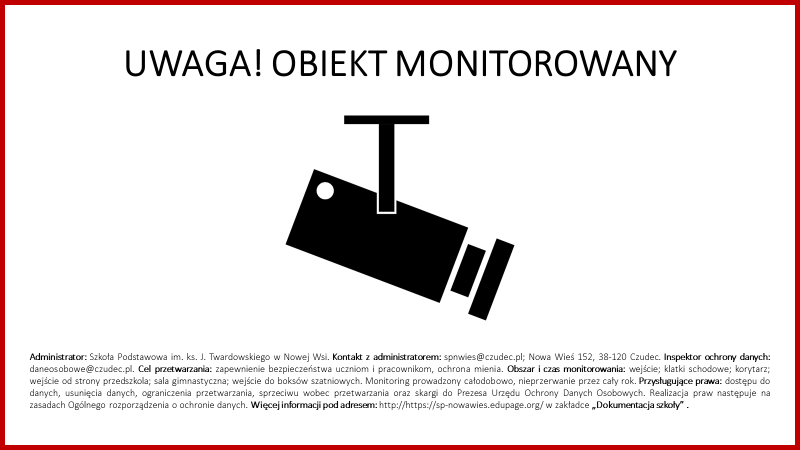 Załącznik numer 9
do Regulaminu monitoringu wizyjnego
w Szkole Podstawowej im.  ks. J. Twardowskiego w Nowej Wsi
z dnia 11.02.2022rWZÓR REJESTRU KOPII NAGRAŃ Z MONITORINGU WIZYJNEGOZałącznik numer 10
do Regulaminu monitoringu wizyjnego
w Szkole Podstawowej im.  ks. J. Twardowskiego w Nowej Wsi
z dnia 11.02.2022rZARZĄDZENIE NUMER XX/YY/RRRR
DYREKTORA SZKOŁY PODSTAWOWEJ IM.  KS. J. TWARDOWSKIEGO W NOWEJ WSI
Z DNIA DD.MM.RRRRW sprawie zniszczenia kopii nagrań pochodzących z monitoringu wizyjnego.§1Zarządzam zniszczenie kopii nagrań z monitoringu wizyjnego o numerach porządkowych X, Y, Z.§2Dla realizacji zadania określonego w §1 powołuję komisję likwidacyjną w składzie:Imię Nazwisko,Imię Nazwisko,Imię Nazwisko.§3Zobowiązuję członków komisji likwidacyjnej do zniszczenia plików stanowiących kopię nagrań oraz wszelkich nośników zawierających te kopie w terminie proszę określić termin, np. 14 dni od dnia wydania zarządzenia z zachowaniem wszelkich obowiązujących standardów bezpieczeństwa.§4Zarządzenie wchodzi w życie z dniem podjęcia.Imię NazwiskoDyrektor Szkoły Podstawowej im.  ks. J. Twardowskiego w Nowej WsiData nagraniaOznaczenie kameryCzas nagraniaData nagraniaOznaczenie kameryCzas nagraniaINFORMACJA O ZASADACH PROWADZENIA MONITORINGU WIZYJNEGO ORAZ PRZETWARZANIA DANYCH OSOBOWYCH PRZEZ MONITORING WIZYJNYINFORMACJA O ZASADACH PROWADZENIA MONITORINGU WIZYJNEGO ORAZ PRZETWARZANIA DANYCH OSOBOWYCH PRZEZ MONITORING WIZYJNYTOŻSAMOŚĆ ADMINISTRATORASzkoła Podstawowa im.  ks. J. Twardowskiego w Nowej Wsi z siedzibą pod adresem Nowa Wieś 152, 38-120 Czudec. Numer telefonu: 17 277 10 32, adres email: spnwies@czudec.pl. W imieniu Szkoły obowiązki administratora sprawuje Dyrektor. INSPEKTOR OCHRONY DANYCHAdministratorzy powołali wspólnego inspektora ochrony danych. Imię i nazwisko: Daniel Panek. Adres email: daneosobowe@czudec.pl.CELE PRZETWARZANIA I PODSTAWY PRAWNEDane osobowe będą przetwarzane w następujących celach:- zapewnienia bezpieczeństwa uczniów i pracowników Szkoły; - ochrony mienia uczniów i pracowników Szkoły.Cele monitoringu wizyjnego osiągane są poprzez następujące działania:- zwiększenie subiektywnego poczucia bezpieczeństwa społeczności szkolnej oraz osób przebywających na terenie Szkoły i w jego monitorowanym otoczeniu;- ograniczenie zachowań niepożądanych, destrukcyjnych, zagrażających zdrowiu i bezpieczeństwu uczniów, pracowników oraz osób trzecich przebywających na terenie Szkoły;- wyjaśnianie sytuacji konfliktowych;- ustalanie sprawców zachowań sprzecznych z obowiązującym prawem, statutem Szkoły lub zasadami współżycia społecznego celem podjęcia działań interwencyjnych, wychowawczych lub dyscyplinarnych;- ograniczanie dostępu do Szkoły i jego terenu osobom nieuprawnionym i niepożądanym; - zapobieganie zniszczeniom w budynkach należących do Szkoły i na terenie wokół Szkoły;- zapewnienie bezpiecznych warunków nauki, wychowania i opieki;- ochronę mienia Szkoły, pracowników i uczniów;- ochronę pomieszczeń w których przechowywane są informacje, których poufność jest chroniona prawem publicznym lub kontraktowym.UWAGA: Monitoring wizyjny nie może być wykorzystywany w celu sprawowania nadzoru nad jakością wykonywania pracy przez pracowników szkoły lub placówki oświatowej.Podstawę prawną przetwarzania danych osobowych przez monitoring wizyjny stanowi art. 6 ust. 1 lit. e) Ogólnego rozporządzenia o ochronie danych oraz art. 68 ust. 1 pkt 6 w zw. z art. 108a Ustawy z dnia 14 grudnia 2018 r. Prawo oświatowe.ZAKRES, OBSZAR I CZAS MONITOROWANIAMonitoring rejestruje dane wyłącznie w zakresie obrazu (wizji), nie rejestruje przy tym dźwięku (fonii). Monitoring jest prowadzony na obszarze budynku głównego (siedziby Szkoły) znajdującym się pod adresem Nowa Wieś 152, 38-120 Czudec. Monitoring obejmuje obszar: Kamera nr 1 – klatka schodowa zewnętrzna – wejście Kamera nr 2 – klatka schodowa z parteru na piętro i do szatni oraz korytarz w stronę pokoju nauczycielskiego Kamera nr 3 – (nad pokojem nauczycielskim) obejmuje klatkę schodową na piętro i do szatni Kamera nr 4 – (nad pokojem nauczycielskim) obejmuje wejście od strony przedszkola Kamera nr 5 – klatka schodowa z piwnicy na parter Kamera nr 6 – korytarz w kierunku Sali gimnastycznej Kamera nr 7 – klatka schodowa z piwnicy na parter oraz korytarz w kierunku biblioteki Kamera nr 8 wejście do boksów szatniowych klas I – IV; Kamera nr 9 – wejście do boksów szatniowych klas V – VIII Kamera nr 10 – sala gimnastyczna Kamera nr 11 – klatka schodowa z piętra na parter i korytarz w kierunku Sali komputerowej Kamera nr 12 – klatka schodowa z piętra na parter i na strych oraz korytarz w kierunku Sali gimnastycznej.Monitoring wizyjny nie obejmuje następujących kategorii pomieszczeń: - pomieszczeń, w których odbywają się zajęcia dydaktyczne, wychowawcze i opiekuńcze; - pomieszczeń, w których uczniom jest udzielana pomoc psychologiczno-pedagogiczna;- pomieszczeń przeznaczonych do odpoczynku i rekreacji pracowników;- pomieszczeń sanitarnohigienicznych, gabinetu profilaktyki zdrowotnej, szatni i przebieralni.UWAGA: W szczególnie uzasadnionych przypadkach Szkoła może wprowadzić monitoring we wskazanych wyżej pomieszczeniach, jeżeli jest niezbędne ze względu na istniejące zagrożenie dla realizacji celów monitoringu i nie naruszy to godności oraz innych dóbr osobistych uczniów, pracowników i innych osób, w szczególności zostaną zastosowane techniki uniemożliwiające rozpoznanie przebywających w tych pomieszczeniach osób. W takiej sytuacji Dyrektor obowiązany jest przeprowadzić konsultacje z radą pedagogiczną, radą rodziców oraz samorządem uczniowskim oraz uzgodnić z organem prowadzącym szkołę lub placówkę oświatową odpowiednie środki techniczne i organizacyjne mające na celu ochronę przechowywanych nagrań obrazu oraz danych osobowych uczniów, pracowników i innych osób, których w wyniku tych nagrań można zidentyfikować.Obszar objęty monitoringiem wizyjnym został oznaczony tabliczkami informacyjnymi zawierającymi co najmniej napis „UWAGA: OBIEKT MONITOROWANY” oraz piktogram z wizerunkiem kamery.Monitoring wizyjny funkcjonuje w czasie całego roku kalendarzowego, nieprzerwanie, przez całą dobę.ODBIORCY DANYCHDane osobowe mogą zostać przekazane podmiotom, którym Szkoła powierzyła zadanie zdalnej obsługi infrastruktury służącej do prowadzenia monitoringu wizyjnego, podmiotom zapewniającym obsługę techniczną tych urządzeń w zakresie jej serwisowania oraz podmiotom uprawnionym do tego na podstawie przepisów prawa, w szczególności organom władzy publicznej lub osobom trzecim realizującym cele wynikające z ich prawnie uzasadnionych interesów. W takiej sytuacji, każdy wniosek o udostępnienie danych osobowych z monitoringu wizyjnego zostanie uprzednio poddany analizie pod kątem jego legalności oraz adekwatności danych objętych treścią wniosku.OKRES PRZECHOWYWANIA DANYCHDane osobowe przechowywane będą maksymalnie przez trzy miesiące - po tym okresie zostaną trwale usunięte lub nadpisane. Jeżeli nagrania z monitoringu wizyjnego stanowią dowód w postępowaniu prowadzonym na podstawie prawa lub Administrator powziął wiadomość, iż mogą one stanowić dowód w postępowaniu, termin trzech miesięcy ulega przedłużeniu do czasu prawomocnego zakończenia postępowania.Zasady te wynikają z treści art. 222 §3, §4 i §5 Ustawy z dnia 26 czerwca 1974 r. Kodeks pracy oraz art. 108a ust. 4 Ustawy z dnia 14 grudnia 2016 r. Prawo oświatowe.PRAWA PODMIOTÓW DANYCHNa warunkach Ogólnego rozporządzenia o ochronie danych (RODO) podmiotom danych przysługują następujące prawa:- dostępu do treści swoich danych (art. 15 RODO);- do usunięcia danych (art. 17 RODO);- do ograniczenia przetwarzania danych (art. 18 RODO);- do wniesienia sprzeciwu wobec przetwarzania danych (art. 21 RODO);- prawo do niepodlegania procesom zautomatyzowanego podejmowania decyzji, w tym profilowania (art. 22 RODO).PRAWO WNIESIENIA SKARGI DO ORGANU NADZORCZEGOPodmiotom danych przysługuje prawo wniesienia skargi do organu nadzorczego zajmującego się ochroną danych osobowych w państwie członkowskim ich zwykłego pobytu, miejsca pracy lub miejsca popełnienia domniemanego naruszenia.Polskim organem nadzoru jest Prezes Urzędu Ochrony Danych Osobowych z siedzibą pod adresem 00-193 Warszawa, ul. Stawki 2, adres email: kancelaria@uodo.gov.pl. ŹRÓDŁO POCHODZENIA DANYCH OSOBOWYCHDane osobowe pochodzą z nagrań zarejestrowanych przez monitoring wizyjny.INFORMACJA O DOWOLNOŚCI LUB OBOWIĄZKU PODANIA DANYCHPodanie danych osobowych jest niezależne od woli osoby, której te dane dotyczą. Osoba przebywająca na terenie Szkoły nie posiada realnej możliwości odmowy podania danych osobowych, ilekroć znajduje się w obszarze objętym monitoringiem.Możliwość rejestracji i utrwalania obrazu, w tym wizerunku, wynika z uprawnienia zawartego we wskazanych przepisach prawa: art. 6 ust. 1 lit. e) Ogólnego rozporządzenia o ochronie danych oraz art. 108a ust. 4 Ustawy z dnia 14 grudnia 2016 r. Prawo oświatowe. Oznacza to, że na zasadach opisanych powyżej, Szkoła może prowadzić monitoring bez konieczności uprzedniego uzyskania zgody osób znajdujących się w zasięgu rejestracji obrazu.INFORMACJA O ZAUTOMATYZOWANYM PODEJMOWANIU DECYZJI ORAZ PROFILOWANIUDane osobowe nie będą przedmiotem zautomatyzowanego podejmowania decyzji, w tym profilowania.DATAPODPISREJESTR KOPII NAGRAŃ Z MONITORINGU WIZYJNEGO
WYKONANYCH W SZKOLE PODSTAWOWEJ IM.  KS. J. TWARDOWSKIEGO W NOWEJ WSIREJESTR KOPII NAGRAŃ Z MONITORINGU WIZYJNEGO
WYKONANYCH W SZKOLE PODSTAWOWEJ IM.  KS. J. TWARDOWSKIEGO W NOWEJ WSIREJESTR KOPII NAGRAŃ Z MONITORINGU WIZYJNEGO
WYKONANYCH W SZKOLE PODSTAWOWEJ IM.  KS. J. TWARDOWSKIEGO W NOWEJ WSIREJESTR KOPII NAGRAŃ Z MONITORINGU WIZYJNEGO
WYKONANYCH W SZKOLE PODSTAWOWEJ IM.  KS. J. TWARDOWSKIEGO W NOWEJ WSIREJESTR KOPII NAGRAŃ Z MONITORINGU WIZYJNEGO
WYKONANYCH W SZKOLE PODSTAWOWEJ IM.  KS. J. TWARDOWSKIEGO W NOWEJ WSIREJESTR KOPII NAGRAŃ Z MONITORINGU WIZYJNEGO
WYKONANYCH W SZKOLE PODSTAWOWEJ IM.  KS. J. TWARDOWSKIEGO W NOWEJ WSIREJESTR KOPII NAGRAŃ Z MONITORINGU WIZYJNEGO
WYKONANYCH W SZKOLE PODSTAWOWEJ IM.  KS. J. TWARDOWSKIEGO W NOWEJ WSIREJESTR KOPII NAGRAŃ Z MONITORINGU WIZYJNEGO
WYKONANYCH W SZKOLE PODSTAWOWEJ IM.  KS. J. TWARDOWSKIEGO W NOWEJ WSIREJESTR KOPII NAGRAŃ Z MONITORINGU WIZYJNEGO
WYKONANYCH W SZKOLE PODSTAWOWEJ IM.  KS. J. TWARDOWSKIEGO W NOWEJ WSINumer porządkowy
(cyfra łamana przez rok)Okres, którego dotyczy nagranieŹródło danych (numer kamery lub lokalizacja kamery z oznaczeniem obszaru monitorowanego)Data wykonaniaInformacja o udostępnieniu kopiiInformacja o udostępnieniu kopiiDane osoby, która sporządziła kopię 
(imię, nazwisko, stanowisko)Data zniszczenia
(jeśli dotyczy)Podpis osoby, która sporządziła kopięNumer porządkowy
(cyfra łamana przez rok)Okres, którego dotyczy nagranieŹródło danych (numer kamery lub lokalizacja kamery z oznaczeniem obszaru monitorowanego)Data wykonaniaNazwa WnioskodawcyData udostępnieniaDane osoby, która sporządziła kopię 
(imię, nazwisko, stanowisko)Data zniszczenia
(jeśli dotyczy)Podpis osoby, która sporządziła kopię